RECTOR’S DIRECTIVE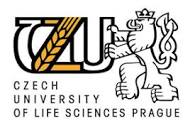 No. 7/2018Rules for awarding the Rector’s Prize for best publication outputs from doctoral students’ research activities 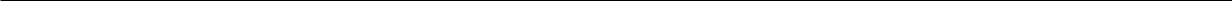 Clause 1Introductory provisionsThe present Directive is valid for the section “school” of the Czech University of Life Sciences Prague (hereinafter as the “CULS”) and sets forth the rules for awarding the Rector’s Prize for the best publication outputs from doctoral students’ research activities (hereinafter as the “Rector’s Prize”). The Rector’s Prize is awarded in the scope of a contest (hereinafter as the “Contest”) announced by the Rector on an annual basis within the CULS information systems in the form of notification or current news (hereinafter as the “Rector’s Notification”). As a rule, the Contest is announced during the summer term of the academic year to which the Contest applies.Clause 2Registration and deadlinesThe Contest is intended for submitters who - in the respective academic year in which the Contest is announced - satisfy one of the following conditions:   they study in a doctoral programme of study, in a full-time or combined type of study;   b)	they are graduates who have completed a doctoral programme of study in a full-time or combined type of study in the respective academic year in which the Contest is announced;they have interrupted a doctoral programme of study in a full-time or combined type of study.For the purposes of the Contest, an academic year shall be understood as a period from 01 October of the year preceding the year in which the Contest is announced to 30 September of the year of the announcement of the Contest. Authors of publications enter the Contest by a letter accompanied by an annex (publication), delivered to the Department of Science and Research, the CULS Rector’s Office. Publication activities must be substantiated either by offprint of the article or a proof of acceptation for publication. Where a proof of acceptance for publication is submitted, it is important to substantiate an accepted manuscript, which shows the rank of the author within the collective of authors and affiliation to the CULS. The publication must be affiliated with the CULS.The deadline for registration of publications for the Contest (generally 30 September of the respective calendar year) is determined in the Rector’s Notification.Clause 3Rules of the ContestFor the purposes of the Contest, research publication shall be understood as a publication in an impact factor research journal (journals that are included in the Journal Citation Index on the Web of Science – Jimp-type result) or research journals (periodicals in the Scopus database - JSc-type result)) (publications with attributes “article”, “review” and “short communication” are included, while publications of type “abstract”, “proceeding” are excluded), published or accepted for printing in the academic year as per Clause 2(2) of this Directive and where the submitter is the first author.   The author of the publication may register several publications for the Contest, and each publication must be registered by a separate application.Works registered for the Contest in the previous academic year cannot be re-registered for the Contest even if such works are published in the academic year as per Clause 2(2) of this Directive for which the Contest has been announced. The order of publications shall be ranked according to the following evaluation criteria:point-based evaluation of journals:For journals with impact factor (IF), the number of points is determined according to the following formula:Number of points = 10 + 295 ×F, whereF = (1 - N) / (1 + (N / 0.057)), whereN is the standardized ranking of the journal, N = (P - 1) / (Pmax - 1)P = rank of the journal in the given discipline according to the Journal Citation Report listed in descending order as per the current IF Pmax = total number of journals in the given discipline as per the Journal Citation ReportIn case of a journal included in several disciplines, the standardized ranking of the journal N will be calculated as the arithmetic means of standardized rankings of the journals in all disciplines in which the journal is included. All values used in the calculation are derived from the Journal Citation Report, valid at the time of release of the publication.Publications listed in the SCOPUS database shall be given points in a manner similar to citation index SJR. All values used in the calculation are derived from the SCOPUS database, valid at the time of release of the publication.Clause 4Prizes for winnersDuring a ceremonial conferment ceremony, authors of the best publication outputs shall receive the Rector’s Prize Diploma, with monetary remuneration in the following amounts:  The monetary remuneration shall be paid within the time limits and in the form as communicated to holders of the Rector’s Prize.Clause 5Final provisionsThis Directive becomes valid and effective on the day of its publication. Rector’s Directive No. 7/2012 is hereby repealed.In Prague, on 04 May 2018prof. Ing. Petr Sklenička, CSc.,Rector, m.p.First prizeCZK 30,000.00 Second prizeCZK 20,000.00Third to fifth prizesCZK 15,000.00Sixth to twelfth prizesCZK 10,000.00Thirteenth to twentieth prizesCZK 5,000.00